ПРОЕКТвнесен Главой Тутаевскогомуниципального районаД.Р.Юнусовым__________________________ «___» _____________ 2021г.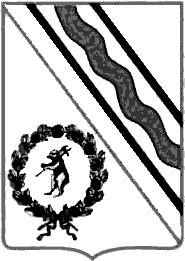 Муниципальный СоветТутаевского муниципального районаРЕШЕНИЕот __________________ №______ -гг. Тутаевпринято на заседанииМуниципального СоветаТутаевского муниципального района_____________________________О внесении изменений в решение Муниципального Совета Тутаевского муниципального района от 24.12.2020 №95-г «О бюджете Тутаевского муниципального района на 2021 год и на плановый период 2022 - 2023 годов» В соответствии с Бюджетным кодексом Российской Федерации, Положением о бюджетном устройстве и бюджетном процессе в Тутаевском муниципальном районе, утвержденным решением Муниципального      Совета ТМР от 28.09.2012 №116-г, Муниципальный Совет Тутаевского муниципального района  решил:Внести в решение Муниципального Совета Тутаевского Муниципального района от 24.12.2020 №95-г «О бюджете Тутаевского муниципального района на 2021 год и на плановый период 2022-2023 годов» следующие изменения:- приложения 12,14 изложить в редакции приложений 1,2 к настоящему решению.2. Опубликовать настоящее решение в Тутаевской массовой муниципальной газете «Берега».3. Контроль за исполнением настоящего решения возложить на постоянную комиссию Муниципального Совета по бюджету, финансам и налоговой политике (Романюк А.И.).4. Настоящее решение вступает в силу со дня его подписания.Председатель Муниципального СоветаТутаевского муниципального района 				М.А.Ванюшкин Глава Тутаевскогомуниципального района                                                 		Д.Р.ЮнусовЭлектронная копия сдана                                      ____________  «____» _________2021 года03-004-мсСпециальные отметки (НПА/ПА) _______________Рассылка:Муниципальный Совет Тутаевского муниципального районаАдминистрация Тутаевского муниципального районаДепартамент финансов администрации ТМРТутаевская  массовая  муниципальная газета "Берега"Муниципальное учреждение Контрольно-счетная палата ТМРДолжность, Ф.И.О.,исполнителя и согласующих лицДата и время получения документаДата и время согласования (отказа в согласовании)Личная подпись, расшифровка (с пометкой «Согласовано», «Отказ в согласовании»)ЗамечанияИсполнители:заместитель директора -начальник отдела планирования и анализа расходов бюджета департа-мента финансов АТМРЕлаева М.В.2-02-74Согласовано:главный специалист - юрисконсульт КРО департамента фи-нансов АТМРМухина О.А.заместитель Главы Администрации ТМР по финансо-вым вопросам -директор департа-мента финансовНизова О.В.начальник юриди-ческого отдела АПУ АТМРКоннов В.В.Управляющий делами АТМР С.В. Балясникова